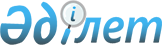 О внесении изменений и дополнений в решение от 29 декабря 2008 года № 13/2-IV "О бюджете города Риддера на 2009 год"
					
			Утративший силу
			
			
		
					Решение маслихата города Риддера Восточно-Казахстанской области от 19 февраля 2009 года N 15/4-IV. Зарегистрировано Управлением юстиции города Риддера Департамента юстиции Восточно-Казахстанской области 25 февраля 2009 года за N 5-4-109. Утратило силу в связи с истечением срока действия -  письмо аппарата маслихата города Риддера от 05 января 2010 года № 2/04-10      Сноска. Утратило силу в связи с истечением срока действия - (письмо аппарата маслихата города Риддера от 05.01.2010 № 2/04-10).      В соответствии со статьей 109 Кодекса Республики Казахстан от 4 декабря 2008 года № 95-IV «Бюджетный Кодекс Республики Казахстан», подпунктом 1 пункта 1 статьи 6 Закона Республики Казахстан от 23 января 2001 года № 148-II «О местном государственном управлении в Республике Казахстан», Законом Республики Казахстан от 4 декабря 2008 года № 96-IV «О республиканском бюджете на 2009-2011 годы», решением сессии областного маслихата от 6 февраля 2009 года № 11/145-IV «О внесении изменений и дополнений в решение от 19 декабря 2008 года № 10/129-IV «Об областном бюджете на 2009 год» (зарегистрировано в Реестре государственной регистрации нормативных правовых актов № 2496 от 17 февраля 2009 года), Риддерский городской маслихат РЕШИЛ:



      Внести в решение

 Риддерского городского маслихата от 29 декабря 2008 года № 13/2-IV «О бюджете города Риддера на 2009 год» (зарегистрировано в Реестре государственной регистрации нормативных правовых актов за № 5-4-102, опубликовано в газете «Лениногорская правда» от 16 января 2009 года № 3) следующие изменения и дополнения:        1. Пункт 1 решения изложить в следующей редакции:

      «Утвердить бюджет города на 2009 год согласно приложению №1 в следующих объемах:

      1) доходы - 1662604 тысяч тенге, в том числе по:

      налоговым поступлениям – 1452025 тысяч тенге;

      неналоговым поступлениям -12387 тысяч тенге;

      поступлениям от продажи основного капитала – 10900 тысяч тенге;

      поступлениям трансфертов - 187292 тысяч тенге;

      2) затраты - 1759581 тысяч тенге;

      3) чистое бюджетное кредитование – 0;

      4) сальдо по операциям с финансовыми активами государства – 0;

      5) дефицит (профицит) бюджета – - 96977 тысяч тенге;

      6) финансирование дефицита (использование профицита) бюджета – 96977 тысяч тенге."



      2. Текст решения дополнить пунктами 5-1, 5-2, 5-3 следующего содержания:

      «5-1. Предусмотреть в городском бюджете целевые текущие трансферты из республиканского бюджета в размере 2349 тысяч тенге, согласно приложению № 3, в том числе:

      1236 тысяч тенге – на выплату государственной адресной социальной помощи;

      846 тысяч тенге – на выплату государственных пособий на детей до 18 лет из малообеспеченных семей;

      267 тысяч тенге - для реализации мер социальной поддержки специалистов социальной сферы сельских населенных пунктов.

      5-2. Предусмотреть в городском бюджете целевые текущие трансферты из республиканского бюджета на реализацию Государственной программы развития образования в Республике Казахстан на 2005-2010 годы в размере 29501 тысяч тенге, согласно приложению № 4, в том числе:

      на оснащение оборудованием кабинетов физики, химии, биологии в государственных учреждениях начального, основного среднего и общего среднего образования - 4097 тысяч тенге;

      на внедрение новых технологий обучения в государственной системе образования за счет целевых трансфертов из республиканского бюджета - 25404 тысяч тенге.

      5-3. Предусмотреть в городском бюджете целевые трансферты на развитие из республиканского бюджета в размере 73916 тысяч тенге, согласно приложению № 5:

      на реконструкцию водопроводно-канализационной сети протяженностью 5,6 км города Риддер Восточно-Казахстанской области – 73916 тысяч тенге.».



      3. В пункте 6 цифру «21832 тысяч тенге» на «29407 тысяч тенге».



      4. Приложения № 1, 4 изложить в новой редакции согласно приложениям № 1, 2 к настоящему решению.



      5. Дополнить приложениями № 5, 6, 7, 8 согласно приложениям № 3, 4, 5, 6 к настоящему решению.

      6. Настоящее решение вводится в действие с 1 января 2009 года.      Председатель очередной сессии       В. БОНДАРЕНКО      Секретарь городского маслихата      А. ЕРМАКОВ

Приложение № 1 к решению XV сессии   

Риддерского городского маслихата     

от 19 января 2009 года № 15/4-IV     Приложение № 1 к решению XIII сессии 

Риддерского городского маслихата     

от 29 декабря 2008 года № 13/2-IV     Бюджет города Риддера на 2009 год      Секретарь городского маслихата     А. ЕРМАКОВ

            Приложение № 2 к решению XV сессии 

Риддерского городского маслихата  

от 19 февраля 2009 года № 15/4-IV Приложение № 4 к решению XIII сессии 

Риддерского городского маслихата   

от 29 декабря 2008года № 13/2-IV    Бюджетные программы по Пригородному сельскому округу 

и Ульбинскому поселковому округу на 2009 год      Секретарь городского маслихата         А. ЕРМАКОВ 

    Приложение № 3 к решению XV сессии 

Риддерского городского маслихата  

от 19 февраля 2009 года № 15/4-IV Приложение № 5 к решению XIII сессии 

Риддерского городского маслихата   

от 29 декабря 2008года № 13/2-IV    Распределение целевых текущих трансфертов 

из республиканского бюджета      Секретарь городского маслихата           А. ЕРМАКОВ             



 Приложение № 4 к решению XV сессии 

Риддерского городского маслихата  

от 19 февраля 2009 года № 15/4-IV Приложение № 6 к решению XIII сессии 

Риддерского городского маслихата   

от 29 декабря 2008года № 13/2-IV   Распределение целевых текущих трансфертов на реализацию Государственной программы развития образования 

Республики Казахстан на 2005-2010 годы      Секретарь городского маслихата           А. ЕРМАКОВ 

 Приложение № 5 к решению XV сессии 

Риддерского городского маслихата  

от 19 февраля 2009 года № 15/4-IV Приложение № 7 к решению XIII сессии 

Риддерского городского маслихата   

от 29 декабря 2008года № 13/2-IV    Распределение  целевых трансфертов на развитие      Секретарь городского маслихата       А. ЕРМАКОВ             

      Приложение № 6 к решению XV сессии 

Риддерского городского маслихата  

от 19 февраля 2009 года № 15/4-IV Приложение № 8 к решению XIII сессии 

Риддерского городского маслихата   

от 29 декабря 2008года № 13/2-IV   Перечень бюджетных программ развития 

городского бюджета на 2009 год      Секретарь городского маслихата            А. ЕРМАКОВ 
					© 2012. РГП на ПХВ «Институт законодательства и правовой информации Республики Казахстан» Министерства юстиции Республики Казахстан
				КатегорияКатегорияКатегорияКатегорияКатегориятыс. тенгеКлассКлассКлассКласстыс. тенгеПодклассПодклассПодкласстыс. тенгеСпецификаСпецификатыс. тенгеНаименованиетыс. тенгеI. Доходы16626041Налоговые поступления145202501Подоходный налог5382332Индивидуальный подоходный налог53823301Индивидуальный подоходный налог с доходов, облагаемых у  источника выплаты45168302Индивидуальный подоходный налог с доходов, не облагаемых у источника выплаты8005003Индивидуальный подоходный налог с физических лиц,  осуществляющих деятельность  по разовым талонам650003Социальный налог4370481Социальный налог43704801Социальный налог43704804Налоги на собственность4155331Налоги на имущество15126801Налог на имущество юридических лиц и индивидуальных  предпринимателей14552402Налог на имущество физических лиц57443Земельный налог22280701Земельный налог с физических лиц на земли сельскохозяйственного  назначения76402Земельный налог с физических лиц на земли населенных пунктов499403Земельный налог на земли промышленности, транспорта, связи, обороны и иного  несельскохозяйственного назначения20200004Земельный налог на земли лесного фонда16808Земельный налог с юридических лиц,  индивидуальных  предпринимателей, частных нотариусов и адвокатов на земли населенных пунктов148814Hалог на транспортные средства4127801Hалог на транспортные средства с юридических лиц807802Hалог на транспортные средства с физических лиц332005Единый земельный налог18001Единый земельный налог18005Внутренние налоги на товары, работы и услуги507822Акцизы586807Пиво, произведенное на  территории Республики  Казахстан77096Бензин (за исключением  авиационного), реализуемый  юридическими и физическими лицами в розницу, а также  используемый на собственные  производственные нужды459297Дизельное топливо, реализуемое юридическими и  физическими лицами в розницу, а также  используемое на собственные  производственные нужды5063Поступления за использование  природных и других ресурсов3580115Плата за пользование земельными участками358014Сборы за ведение  предпринимательской и  профессиональной деятельности911301Сбор за государственную  регистрацию индивидуальных  предпринимателей155302Лицензионный сбор за право занятия отдельными видами  деятельности85403Сбор за государственную  регистрацию юридических лиц и учетную регистрацию филиалов и представительств, а так же их перерегистрацию24604Сбор с аукционов14605Сбор за государственную  регистрацию залога движимого имущества и ипотеки судна или  строящегося судна10714Сбор за государственную  регистрацию транспортных средств, а также их  перерегистрацию45918Сбор за государственную  регистрацию прав на недвижимое имущество и сделок с ним 361220Плата за размещение наружной (визуальной) рекламы в полосе  отвода автомобильных дорог общего пользования местного  значения и в населенных пунктах213608Обязательные платежи, взимаемые за совершение юридически значимых действий и (или) выдачу документов уполномоченными на то  государственными органами или  должностными лицами104291Государственная пошлина1042902Государственная пошлина, взимаемая с подаваемых в суд  исковых заявлений, заявлений особого искового производства, заявлений  (жалоб) по делам особого  производства, заявлений о вынесении судебного приказа,  заявлений о выдаче дубликата  исполнительного листа,  заявлений о выдаче  исполнительных листов на  принудительное исполнение  решений третейских  (арбитражных) судов и  иностранных судов, заявлений о повторной выдаче копий судебных  актов, исполнительных листов и иных документов, за исключением  государственной пошлины с  подаваемых в суд исковых  заявлений к государственным  учреждениям 741604Государственная пошлина,  взимаемая за регистрацию актов гражданского состояния, а также за выдачу гражданам справок и повторных свидетельств о регистрации актов гражданского состояния и свидетельств в связи с изменением, дополнением и  восстановлением записей актов   гражданского состояния143605Государственная пошлина,  взимаемая за оформление  документов на право выезда за   границу на постоянное  место жительства и приглашение в  Республику Казахстан лиц из  других государств, а также за  внесение изменений в эти  документы76906Государственная пошлина,  взимаемая за выдачу на  территории Республики Казахстан визы к паспортам иностранцев и лиц без гражданства или заменяющим их документам на право выезда из Республики Казахстан и въезда в Республику Казахстан707Государственная пошлина,  взимаемая за оформление  документов о приобретении  гражданства Республики  Казахстан, восстановлении  гражданства Республики  Казахстан и прекращении  гражданства Республики  Казахстан3208Государственная пошлина, взимаемая за регистрацию места жительства46909Государственная пошлина, взимаемая за выдачу удостоверения охотника и его  ежегодную регистрацию5310Государственная пошлина,  взимаемая за регистрацию и  перерегистрацию каждой единицы гражданского, служебного оружия физических и юридических лиц (за  исключением холодного  охотничьего, сигнального,  огнестрельного бесствольного, механических распылителей, аэрозольных и других устройств, снаряженных слезоточивыми или  раздражающими веществами,  пневматического оружия с дульной энергией не более 7,5ДЖ и калибра до 4,5 мм  включительно)4812Государственная пошлина за  выдачу разрешений на хранение   или хранение и ношение,  транспортировку, ввоз на  территорию Республики Казахстан и вывоз из Республики Казахстан оружия и патронов к нему 1992Неналоговые поступления1238701Доходы от государственной  собственности70325Доходы от аренды имущества, находящегося в государственной  собственности703204Доходы от аренды имущества,  находящегося в коммунальной  собственности703206Прочие неналоговые поступления53551Прочие неналоговые поступления535505Поступления дебиторской,  депонентской задолженности  госучреждений, финансируемых из местного бюджета07Возврат неиспользованных  средств, ранее полученных из местного бюджета09Другие неналоговые поступления в местный бюджет53553Поступления от продажи  основного капитала1090003Продажа земли и  нематериальных активов109001Продажа земли1000001Поступления от продажи  земельных участков100002Продажа нематериальных активов90002Плата за продажу права аренды земельных участков9004Поступления трансфертов 18729202Трансферты из вышестоящих органов государственного  управления1872922Трансферты из областного бюджета18729201Целевые текущие трансферты6467702Целевые трансферты на развитие7391603Субвенции48699Функциональная группаФункциональная группаФункциональная группаФункциональная группаФункциональная группаФункциональная группатыс. тенгеФункциональная подгруппаФункциональная подгруппаФункциональная подгруппаФункциональная подгруппаФункциональная подгруппатыс. тенгеАБПАБПАБПАБПтыс. тенгеПрограммаПрограммаПрограмматыс. тенгеПодпрограммаПодпрограмматыс. тенгеНаименованиетыс. тенгеII. Затраты17595811Государственные услуги  общего характера9742601Представительные, исполнительные и другие органы, выполняющие общие  функции государственного  управления69959112Аппарат маслихата района (города областного значения)10580001Обеспечение деятельности маслихата района (города  областного значения)10580003Аппараты местных органов10268007Повышение квалификации  государственных служащих0100Депутатская деятельность312122Аппарат акима района  (города областного  значения)45205001Обеспечение деятельности акима района ( города  областного значения)45205003Аппараты местных органов44307007Повышение квалификации  государственных служащих898008Капитальный ремонт зданий, помещений и сооружений  государственных органов123Аппарат акима района в  городе, города районного значения, поселка, аула (села), аульного (сельского)  округа14174001Функционирование аппарата акима района в городе, города районного значения, поселка, аула (села), аульного (сельского) округа14174003Аппараты местных органов13717007Повышение квалификации  государственных служащих457009Материально-техническое оснащение государственных  органов02Финансовая деятельность15072452Отдел финансов района  (города областного  значения)15072001Обеспечение деятельности Отдела финансов14386003Аппараты местных органов14158007Повышение квалификации  государственных служащих228003Проведение оценки имущества в целях налогообложения565004Организация работы по  выдаче разовых талонов  и обеспечение полноты сбора сумм от реализации разовых  талонов1011Учет, хранение, оценка и реализация имущества, поступившего в коммунальную  собственность12005Планирование и  статистическая деятельность12395453Отдел экономики и  бюджетного планирования района (города областного  значения)12395001Обеспечение деятельности Отдела экономики и бюджетного планирования12395003Аппараты местных органов11704007Повышение квалификации  государственных служащих6912Оборона677001Военные нужды6770122Аппарат акима района  (города областного значения)6770005Мероприятия в рамках  исполнения всеобщей  воинской обязанности67703Общественный порядок,  безопасность, правовая, судебная, уголовно- исполнительная деятельность337801Правоохранительная  деятельность3378458Отдел жилищно-коммунального  хозяйства, пассажирского  транспорта и автомобильных дорог района (города  областного значения)3378021Обеспечение безопасности дорожного движения в населенных пунктах33784Образование103399801Дошкольное воспитание и обучение148713123Аппарат акима района в  городе, города районного значения, поселка, аула (села), аульного (сельского)  округа12449004Поддержка организаций  дошкольного воспитания  и обучения12449464Отдел образования района (города областного значения)136264009Обеспечение деятельности  организаций дошкольного воспитания и обучения13626402Начальное, основное среднее и общее среднее образование865040123Аппарат акима района в  городе, города районного значения, поселка, аула (села), аульного (сельского)  округа652005Организация бесплатного подвоза учащихся до школы и  обратно в аульной (сельской) местности652464Отдел образования района (города областного значения)864388003Общеобразовательное  обучение790394101Школы-интернаты106958105Школы, гимназии, лицеи, профильные школы начального, основного среднего и общего среднего образования, школы - детские сады683436004Информатизация системы  среднего образования006Дополнительное образование для детей 48590010Внедрение новых технологий обучения в государственной  системе образования за  счет целевых трансфертов из  республиканского бюджета2540409Прочие услуги в области образования20245464Отдел образования района (города областного значения)20245001Обеспечение деятельности отдела образования4138003Аппараты местных органов3875007Повышение квалификации  государственных служащих263005Приобретение и доставка учебников, учебно- методических комплексов для  государственных учреждений образования района (города  областного значения)15840099Реализация мер социальной поддержки специалистов  социальной сферы сельских населенных пунктов за счет  целевого трансферта из  республиканского бюджета2676Социальная помощь и  социальное обеспечение19938302Социальная помощь175754123Аппарат акима района в  городе, города районного значения, поселка, аула (села), аульного (сельского)  округа629003Оказание социальной помощи нуждающимся гражданам на дому629451Отдел занятости и  социальных программ  района (города областного значения)169265002Программа занятости50570100Общественные работы42773101Профессиональная подготовка и переподготовка  безработных3028102Дополнительные меры по  социальной защите граждан в сфере занятости населения4769004Оказание социальной помощи специалистам  здравоохранения,  образования, социального  обеспечения, культуры  и спорта, проживающим в сельской местности, по приобретению топлива80005Государственная адресная социальная помощь7221011За счет трансфертов из  республиканского бюджета1236015За счет средств местного бюджета5985006Жилищная помощь28725007Социальная помощь отдельным категориям нуждающихся граждан по решениям местных  представительных органов56322010Материальное обеспечение  детей-инвалидов,  воспитывающихся и  обучающихся на дому4352014Оказание социальной помощи нуждающимся гражданам на дому12752016Государственные пособия на детей до 18 лет2505011За счет трансфертов из  республиканского бюджета846015За счет средств местного бюджета1659017Обеспечение нуждающихся инвалидов обязательными  гигиеническими средствами и  предоставление услуг  специалистами  жестового языка, индивидуальными  помошниками в соответствии с  индивидуальной программой  реабилитации инвалида6738464Отдел образования  района (города областного значения)5860008Социальная поддержка  обучающихся и воспитанников  организаций образования очной формы обучения5860100Льготный проезд на  общественном транспорте (кроме такси) по решению  местных представительных  органов586009Прочие услуги в области социальной помощи и социального обеспечения23629451Отдел занятости и  социальных программ района (города областного значения)23629001Обеспечение деятельности отдела занятости и социальных программ22622003Аппараты местных органов21943007Повышение квалификации  государственных служащих549009Материально-техническое оснащение государственных  органов130011Оплата услуг по зачислению, выплате и доставке пособий и  других социальных выплат10077Жилищно-коммунальное  хозяйство14306801Жилищное хозяйство2186458Отдел жилищно-коммунального  хозяйства, пассажирского  транспорта и автомобильных дорог района (города  областного значения)2186003Организация сохранения  государственного жилищного фонда218602Коммунальное хозяйство103898458Отдел жилищно-коммунального  хозяйства, пассажирского  транспорта и автомобильных дорог района (города  областного значения)5000012Функционирование системы водоснабжения и водоотведения027Организация эксплуатации сетей газификации, находящихся в коммунальной  собственности районов  (городов областного  значения)5000467Отдел строительства района (города областного значения)98898005Развитие объектов  коммунального хозяйства011За счет трансфертов из  республиканского бюджета015За счет средств местного бюджета006Развитие системы  водоснабжения98898011За счет трансфертов из  республиканского бюджета73916015За счет средств местного бюджета2498203Благоустройство населенных пунктов36984123Аппарат акима района в  городе, города районного значения, поселка, аула (села), аульного (сельского)  округа2805008Освещение улиц населенных пунктов1902009Обеспечение санитарии  населенных пунктов419010Содержание мест захоронений и погребение безродных484458Отдел жилищно-коммунального  хозяйства, пассажирского  транспорта и автомобильных дорог района (города  областного значения)34179015Освещение улиц в населенных пунктах15169016Обеспечение санитарии  населенных пунктов8692017Содержание мест захоронений и захоронение безродных918018Благоустройство и  озеленение населенных  пунктов94008Культура, спорт, туризм и  информационное пространство10705201Деятельность в области  культуры39768455Отдел культуры и развития языков района (города областного значения)39768003Поддержка культурно- досуговой работы3976802Спорт7978465

 Отдел физической культуры и спорта района(города  областного значения)7978006Проведение спортивных  соревнований на районном (города областного значения)  уровне1930007Подготовка и участие членов  сборных команд района (города областного значения)  по различным видам спорта на областных спортивных  соревнованиях604803Информационное пространство38173455Отдел культуры и развития языков района (города областного значения)33328006Функционирование районных (городских) библиотек30035007Развитие государственного языка и других языков  народов Казахстана3293456Отдел внутренней политики района (города областного  значения)4845002Проведение государственной  информационной политики через средства массовой  информации4845100Проведение государственной  информационной политики через газеты и журналы2760101Проведение государственной  информационной политики через телерадиовещание208509Прочие услуги по  организации культуры, спорта, туризма и  информационного  пространства21133455Отдел культуры и развития языков района (города областного значения)3589001Обеспечение деятельности отдела культуры и развития  языков3589003Аппараты местных органов3589456Отдел внутренней политики  района (города областного  значения)12912001Обеспечение деятельности отдела внутренней политики7921003Аппараты местных органов7526007Повышение квалификации  государственных служащих395003Реализация региональных программ в сфере молодежной  политики4991465Отдел физической культуры и спорта района (города  областного значения)4632001Обеспечение деятельности отдела физической культуры и  спорта4632003Аппараты местных органов4289007Повышение квалификации государственных служащих223009Материально-техническое оснащение государственных органов12010Сельское, водное, лесное, рыбное хозяйство, особо охраняемые природные территории, охрана окружающей среды и животного мира, земельные отношения712806Земельные отношения7128463Отдел земельных отношений района (города областного значения)7128001Обеспечение деятельности отдела земельных отношений7128003Аппараты местных органов7072007Повышение квалификации государственных служащих5611Промышленность, архитектурная, градостроительная и строительная деятельность916302Архитектурная, градостроительная и строительная деятельность9163467Отдел строительства района (города областного значения)4494001Обеспечение деятельности отдела строительства4494003Аппараты местных органов4384007Повышение квалификации государственных служащих110468Отдел архитектуры и градостроительства района (города областного значения)4669001Обеспечение деятельности отдела архитектуры и градостроительства4669003Аппараты местных органов4463007Повышение квалификации государственных служащих20612Транспорт и коммуникации10725501Автомобильный транспорт106886123Аппарат акима района в городе, города районного значения, поселка, аула (села), аульного (сельского) округа43296013Обеспечение функционирования автомобильных дорог в городах районного значения, поселках, аулах (селах), аульных (сельских) округах43296015За счет средств местного бюджета43296458Отдел жилищно-коммунального хозяйства, пассажирского транспорта и автомобильных дорог района (города областного значения)63590023Обеспечение функционирования автомобильных дорог63590015За счет средств местного бюджета6359009Прочие услуги в сфере транспорта и коммуникаций369458Отдел жилищно-коммунального хозяйства, пассажирского транспорта и автомобильных дорог района (города областного значения)369024Организация внутрипоселковых (внутригородских) внутрирайонных общественных пассажирских перевозок36913Прочие449603Поддержка предпринимательской деятельности и защита конкуренции4890469Отдел предпринимательства района (города областного значения)4890001Обеспечение деятельности отдела предпринимательства4890003Аппараты местных органов4242007Повышение квалификации государственных служащих198009Материально-техническое оснащение государственных органов45009Прочие40070452Отдел финансов района (города областного значения)29407012Резерв местного исполнительного органа района (города областного значения) 29407100Чрезвычайный резерв местного исполнительного органа района (города областного значения) для ликвидации чрезвычайных ситуаций природного и техногенного характера на территории района (города областного значения)26000101Резерв местного исполнительного органа района (города областного значения) на неотложные затраты1832102Резерв местного  исполнительного органа  района (города областного  значения) на исполнение  обязательств по решениям  судов1575458Отдел жилищно-коммунального  хозяйства, пассажирского  транспорта и автомобильных  дорог района (города  областного значения)10663001Обеспечение деятельности  отдела жилищно-коммунального хозяйства, пассажирского  транспорта и автомобильных  дорог10663003Аппараты местных органов10213007Повышение квалификации  государственных служащих45014Обслуживание долга15Трансферты16Погашение займовIII. Чистое бюджетное  кредитование:бюджетные кредитыпогашение бюджетных кредитовIV. Сальдо по операциям с  финансовыми активами:приобретение финансовых  активовпоступления от продажи  финансовых активов  государстваV. Дефицит (профицит)  бюджета-96977VI.Финансирование дефицита  (использование профицита)  бюджета 96977используемые остатки  бюджетных средств96977функц.гр.функц.гр.функц.гр.функц.гр.функц.гр.ВсегоПригородный с/округУльбинский п/округАБПАБПАБПАБПВсегоПригородный с/округУльбинский п/округПрограммаПрограммаПрограммаВсегоПригородный с/округУльбинский п/округНаименованиеНаименованиеВсегоПригородный с/округУльбинский п/округВСЕГО740052869745308123Аппарат акима района в  городе, города районного  значения, поселка, аула  (села), аульного  (сельского) округа1Государственные услуги  общего характера1417456338541001Функционирование аппарата акима района в городе,  города районного  значения, поселка, аула  (села), аульного  (сельского) округа1417456338541003Аппараты местных органов1371754358282007Повышение квалификации  государственных служащих4571982594Образование 1310155212549004Поддержка организаций  дошкольного воспитания и обучения1244912449005Организация бесплатного  подвоза учащихся до школы и обратно в сельской  (аульной) местности6525521006Социальная помощь и  социальное обеспечение629629003Оказание социальной  помощи нуждающимся  гражданам на дому6296297Жилищно-коммунальное  хозяйство280511441661008Освещение улиц в  населенных пунктах19026601242009Обеспечение санитарии в  населенных пунктах419419010Содержание мест  захоронений и погребение  безродных48448412Транспорт и коммуникации432962136821928013Обеспечение  функционирования  автомобильных дорог в  городах районного  значения, поселках, аулах (селах), аульных  (сельских) округах432962136821928015За счет средств местного  бюджета432962136821928функц.грфункц.грфункц.грфункц.грфункц.грфункц.грна выплату государственной адресной помощина выплату государственных пособий на детей до 18 лет из малообеспеченных семейдля реализации мер социальной поддержки специалистов социальной сферы сельских населенных пунктовфункц.подгрфункц.подгрфункц.подгрфункц.подгрфункц.подгрна выплату государственной адресной помощина выплату государственных пособий на детей до 18 лет из малообеспеченных семейдля реализации мер социальной поддержки специалистов социальной сферы сельских населенных пунктовАБПАБПАБПАБПна выплату государственной адресной помощина выплату государственных пособий на детей до 18 лет из малообеспеченных семейдля реализации мер социальной поддержки специалистов социальной сферы сельских населенных пунктовПрограммаПрограммаПрограммана выплату государственной адресной помощина выплату государственных пособий на детей до 18 лет из малообеспеченных семейдля реализации мер социальной поддержки специалистов социальной сферы сельских населенных пунктовПодпрограммаПодпрограммана выплату государственной адресной помощина выплату государственных пособий на детей до 18 лет из малообеспеченных семейдля реализации мер социальной поддержки специалистов социальной сферы сельских населенных пунктовНаименованиена выплату государственной адресной помощина выплату государственных пособий на детей до 18 лет из малообеспеченных семейдля реализации мер социальной поддержки специалистов социальной сферы сельских населенных пунктов4Образование26709Прочие услуги в области  образования267464Отдел образования района  (города областного значения)267099Реализация мер социальной  поддержки специалистов  социальной сферы сельских  населенных пунктов за счет  целевого трансферта из  республиканского бюджета2676Социальная помощь и  социальное обеспечение123684602Социальная помощь1236846451Отдел занятости и социальных программ района (города  областного значения)1236846005Государственная адресная  социальная помощь1236011За счет трансфертов из  республиканского бюджета1236016Государственные пособия на  детей до 18 лет846011За счет  трансфертов из  республиканского бюджета846функци.грфункци.грфункци.грфункци.грфункци.грфункци.грНа оснащение учебным оборудованием кабинетов физики, химии, биологии в государственных учреждениях начального, основного среднего  и  общего среднего образованияВнедрение новых технологий обучения в государственной системе образования за счет целевых трансфертов из республиканского бюджетаподгрподгрподгрподгрподгрНа оснащение учебным оборудованием кабинетов физики, химии, биологии в государственных учреждениях начального, основного среднего  и  общего среднего образованияВнедрение новых технологий обучения в государственной системе образования за счет целевых трансфертов из республиканского бюджетаАБПАБПАБПАБПНа оснащение учебным оборудованием кабинетов физики, химии, биологии в государственных учреждениях начального, основного среднего  и  общего среднего образованияВнедрение новых технологий обучения в государственной системе образования за счет целевых трансфертов из республиканского бюджетаПрограммаПрограммаПрограммаНа оснащение учебным оборудованием кабинетов физики, химии, биологии в государственных учреждениях начального, основного среднего  и  общего среднего образованияВнедрение новых технологий обучения в государственной системе образования за счет целевых трансфертов из республиканского бюджетаПодпрограммаПодпрограммаНа оснащение учебным оборудованием кабинетов физики, химии, биологии в государственных учреждениях начального, основного среднего  и  общего среднего образованияВнедрение новых технологий обучения в государственной системе образования за счет целевых трансфертов из республиканского бюджетаНаименованиеНа оснащение учебным оборудованием кабинетов физики, химии, биологии в государственных учреждениях начального, основного среднего  и  общего среднего образованияВнедрение новых технологий обучения в государственной системе образования за счет целевых трансфертов из республиканского бюджета4Образование40972540402Начальное, основное  среднее, общее среднее  образование409725404464Отдел образования района  (города областного  значения)409725404003Общеобразовательное  обучение4097101Школы-интернаты4097105Школы, гимназии, лицеи,  профильные школы  начального, основного  среднего и общего среднего  образования4097010Внедрение новых технологий  обучения вгосударственной  системе образования за счет  целевых трансфертов из  республиканского бюджета25404Функцион группаФункцион группаФункцион группаФункцион группаФункцион группаФункцион группатыс.тенгеподфункцияподфункцияподфункцияподфункцияподфункциятыс.тенгеадминистратор бюджетных программадминистратор бюджетных программадминистратор бюджетных программадминистратор бюджетных программтыс.тенгепрограммапрограммапрограмматыс.тенгеподпрограммаподпрограмматыс.тенгеНаименование тыс.тенге7Жилищно-коммунальное хозяйство7391602Коммунальное хозяйство73916467Отдел строительства района  (города областного назначения)73916006Развитие системы водоснабжения73916011За счет трансфертов из  республиканского бюджета73916функц.гр.функц.гр.функц.гр.функц.гр.АБПАБПАБППрограммаПрограммаНаименование1234Инвестиционные проекты7Жилищно-коммунальное хозяйство467Отдел строительства района (города областного значения)006Развитие системы водоснабжения